Speiseplan Mittagessen – 15. Kalenderwoche (12. – 15.04.2021) 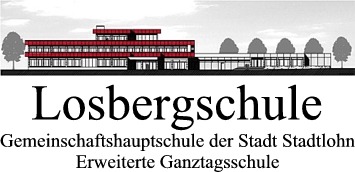 Lunchpaket     Zusatzstoffe:	1 = mit Geschmacksverstärker, 4 = geschwärzt, 6 = mit Phosphat, 7 = mit Konservierungsstoff, 9 = mit Antioxidationsmittel, 12 = mit einer Zuckerart und 		Süßungsmittel, 13 = enthält Gluten, 15 = enthält Ei, 18 = enthält Soja, 19 = enthält Milch / Laktose, 21 = enthält Sellerie, 23 = enthält Sesam, 24 = enthält 		Lupine, 25 = enthält Schwefeldioxid und SulfiteMONTAG12.04.2021DIENSTAG13.04.2021MITTWOCH14.04.2021DONNERSTAG15.04.2021LunchpaketLunchpaketLunchpaketLunchpaketKaiserbrötchen mit Hähnchenschnitzel, Hamburgersoße und Salat, Obst, Getränk, süßer Riegel.Schlemmerbrötchen mit Käse, Remoulade, Salat und Gurke, Joghurt, Getränk, süßer Riegel.Brötchen mit Frikadelle (Geflügel), Ketchup, Tomate und Salat, Obst, Getränk, süßer Riegel.Pizzaschnitte „Margherita“, Joghurt, Getränk, süßer Riegel.